Návod na instalaci aplikace Microsoft Teams do svého počítače nebo mobiluPřejděte na stránku https://office.com a přihlaste se uživatelským jménem (emailem – prijmeni.jmeno@zsdasice.cz) a heslem, které jste si zadali při prvním přihlášení.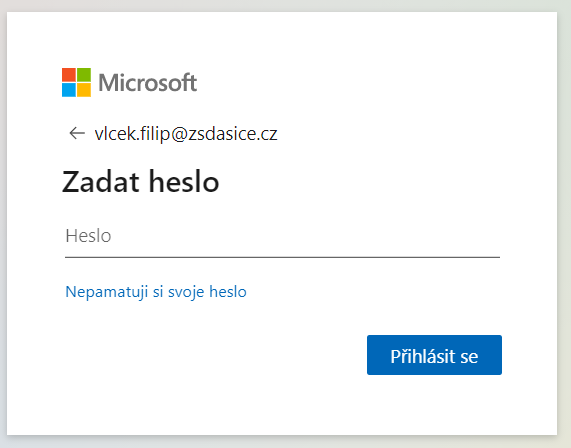 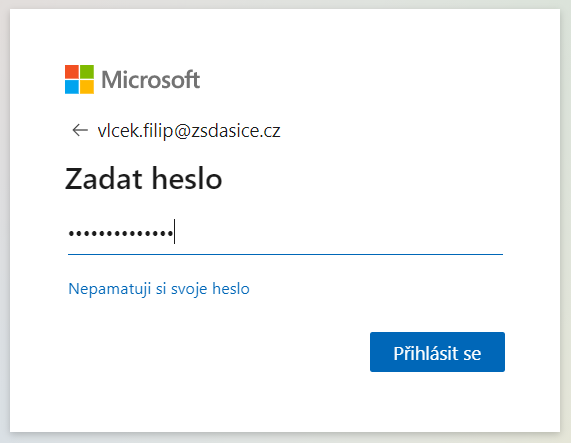 Budete vyzváni, zda chcete zůstat přihlášeni. Můžete dát ne, protože poté už nebude potřeba chodit na portál, protože si nainstalujete aplikaci Microsoft Teams.  Po přihlášení a vstupu do portálu Microsoft Office klikněte na ikonku Teams.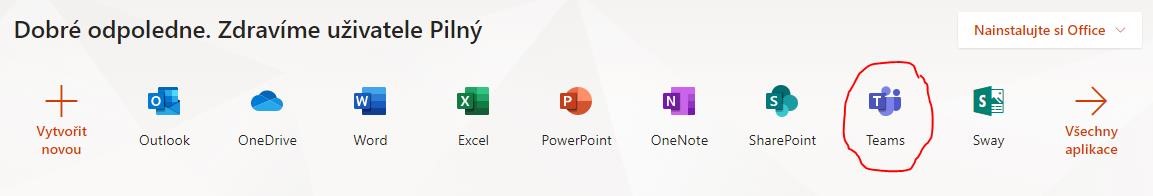 Pokud se přihlašujete z mobilu, ihned Vás to vyzve ke stažení aplikace Teams, popř. si ji můžete stáhnout ve svém Apple Store nebo Google Play.Zde klikněte na „Stáhnout aplikaci pro Windows“.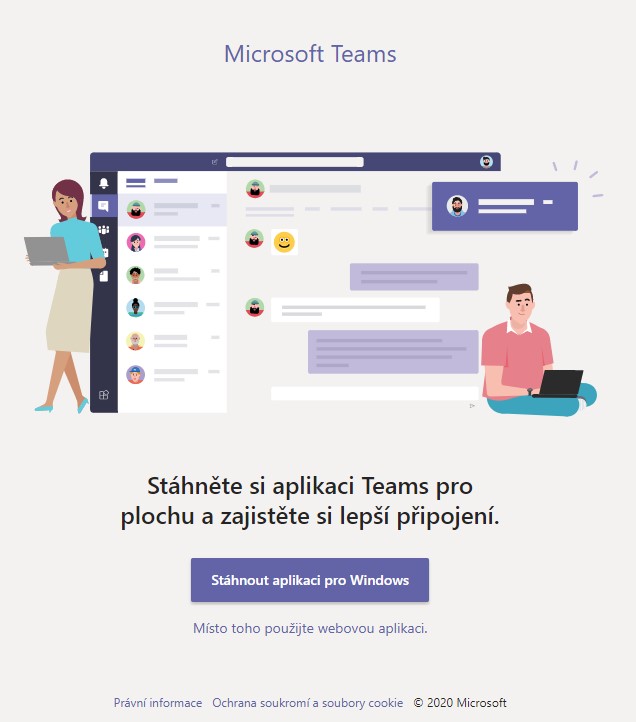 Po stažení aplikace do počítače spusťte instalaci (dvojklikem levým tlačítkem myši na stažený soubor).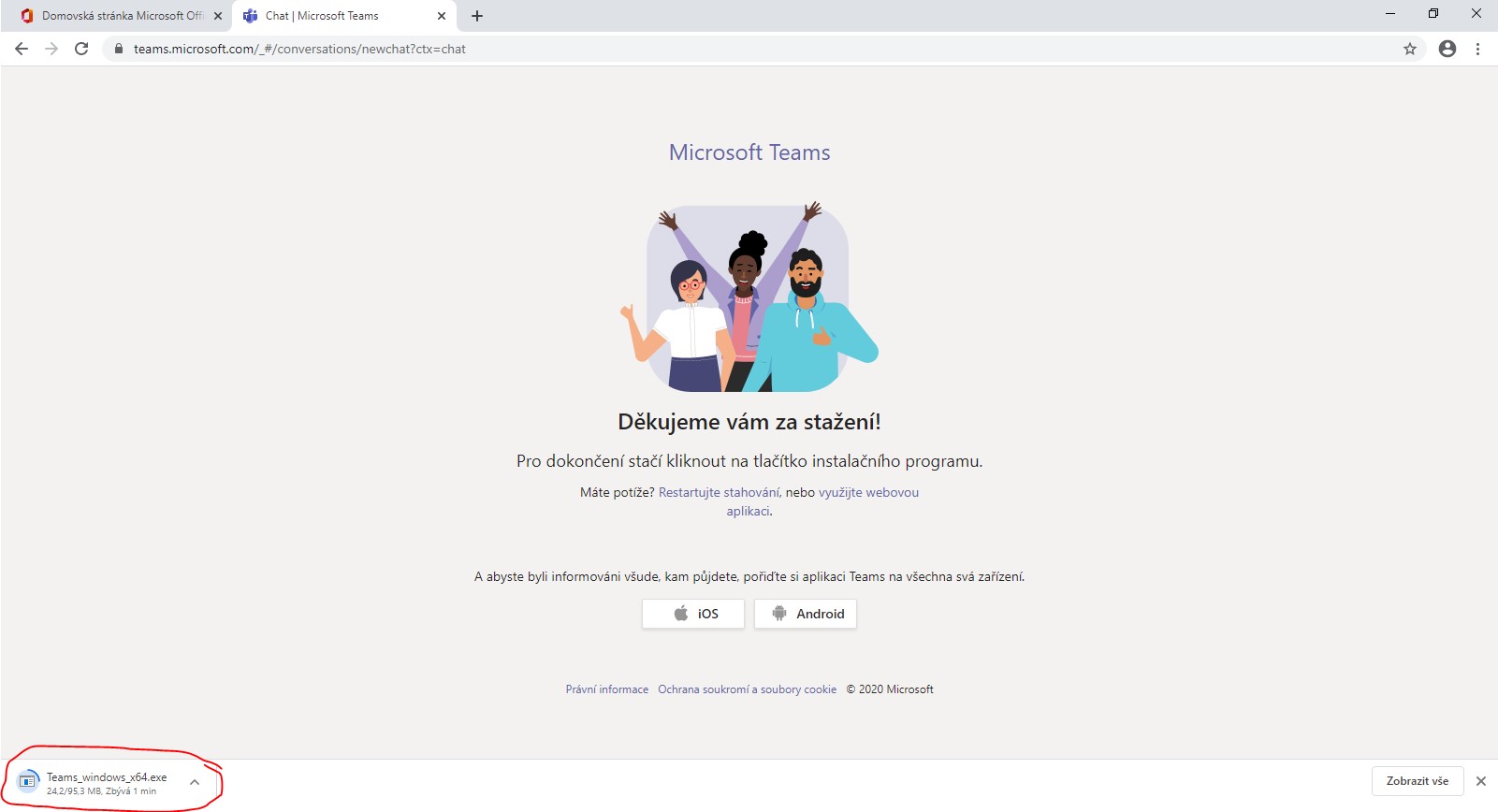 Po spuštění instalace se otevře okno Microsoft Teams. 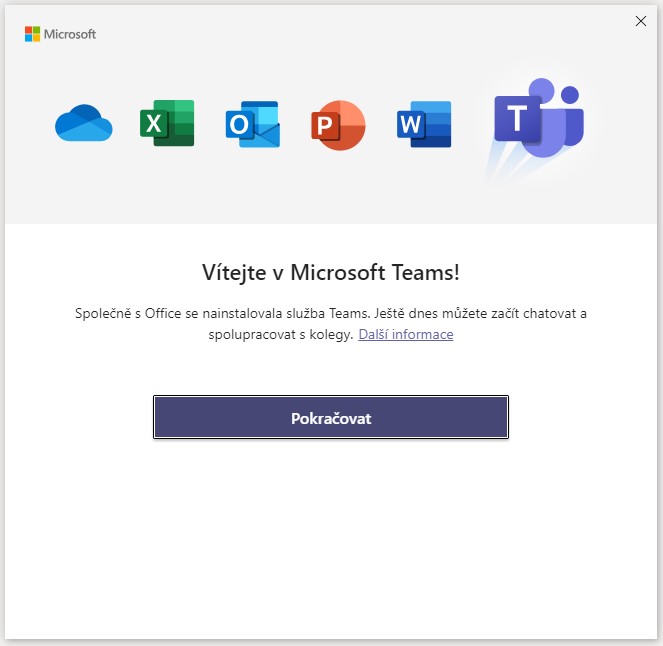 Po instalaci aplikace se opět přihlaste svým emailem (prijmeni.jmeno@zsdasice.cz).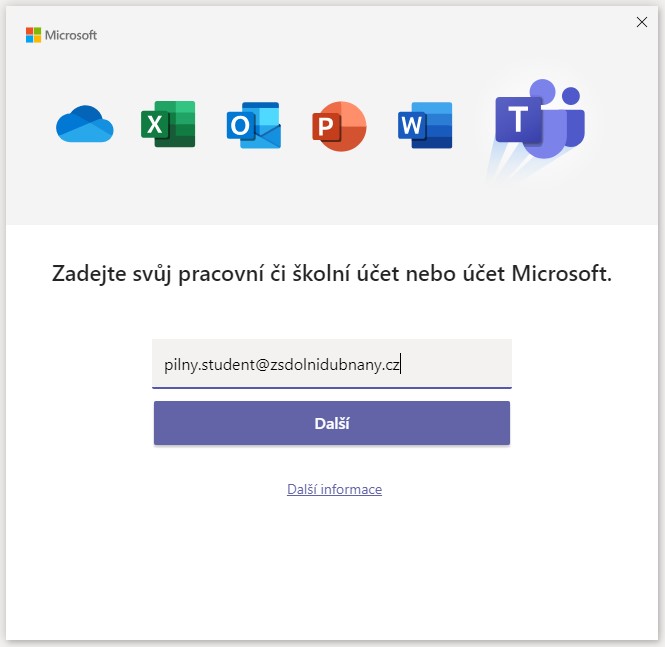 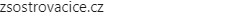 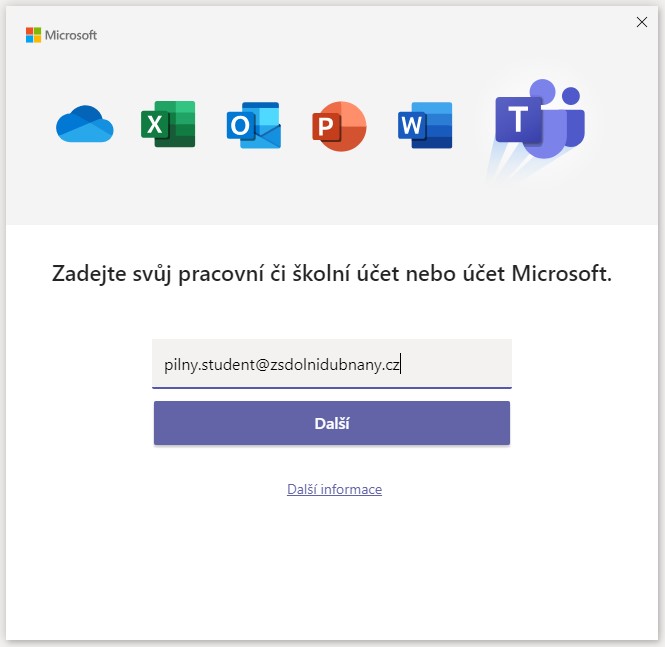 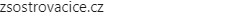 Zadejte své heslo.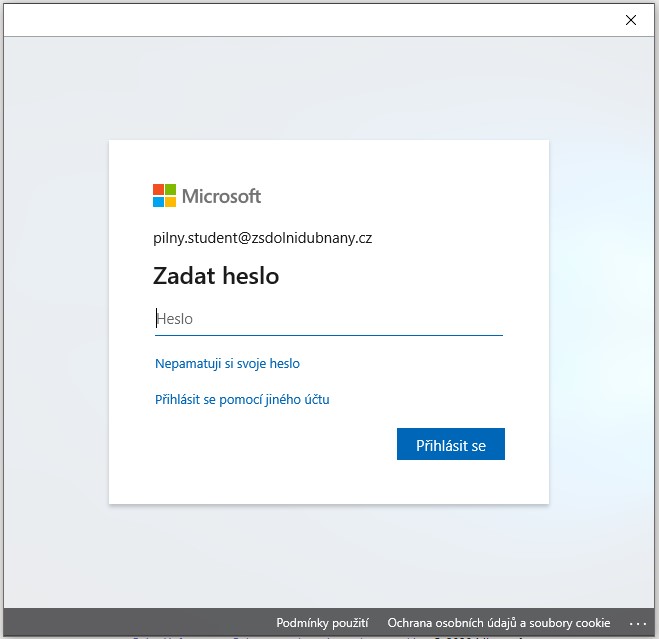 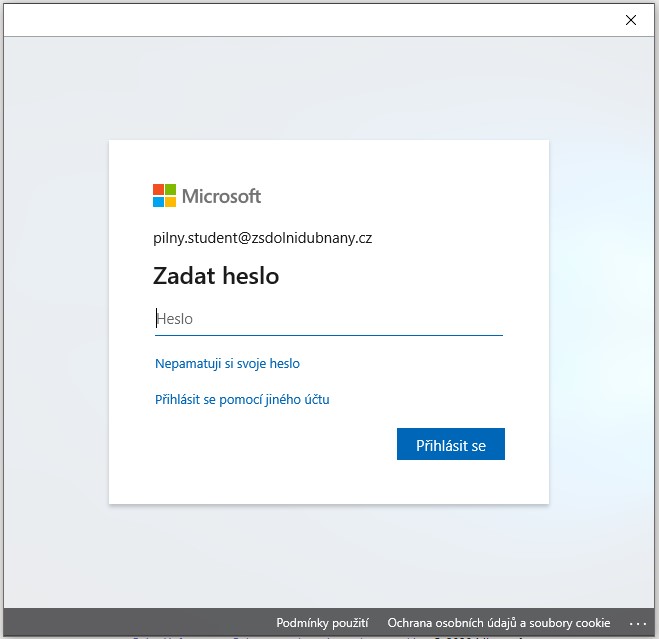 Zde odtrhněte volbu „Povolit organizaci spravovat moje zařízení“ a klikněte na „Jen tato aplikace“.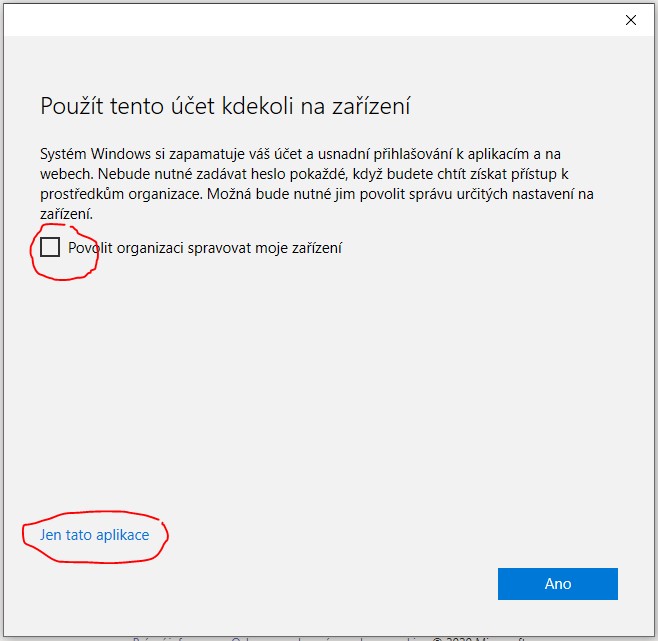 Po úspěšném přihlášení se začne načítat aplikace Microsoft Teams.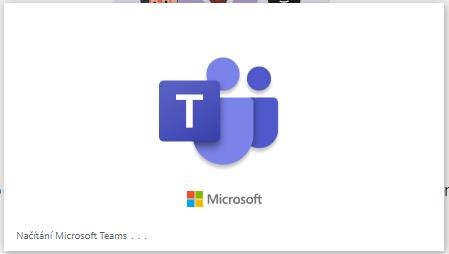 